Группа «Мишутки»Воспитатели: Фатеева Г.И., Чеботарева Н.П.Для сюжетно-ролевых игр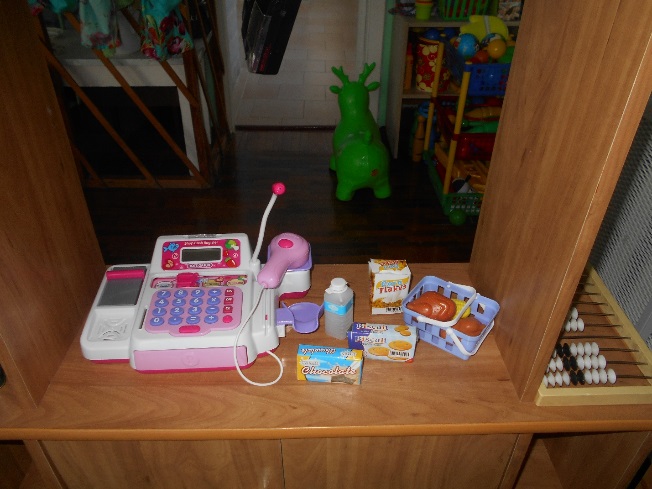 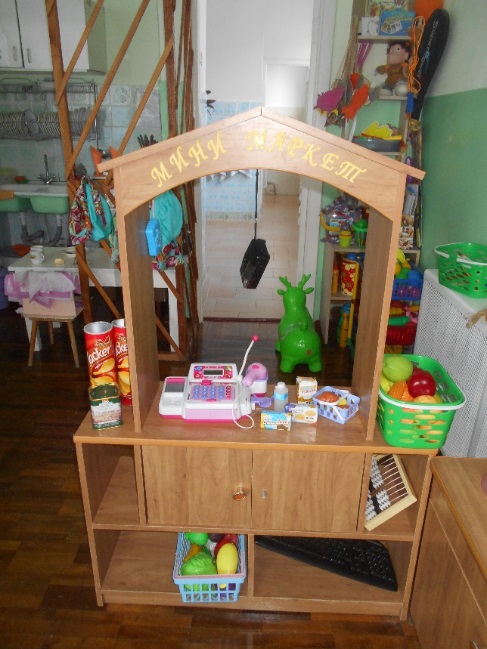 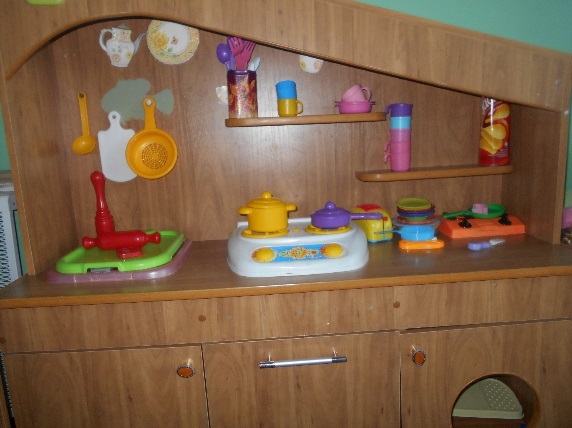 Уголок театрализованной деятельности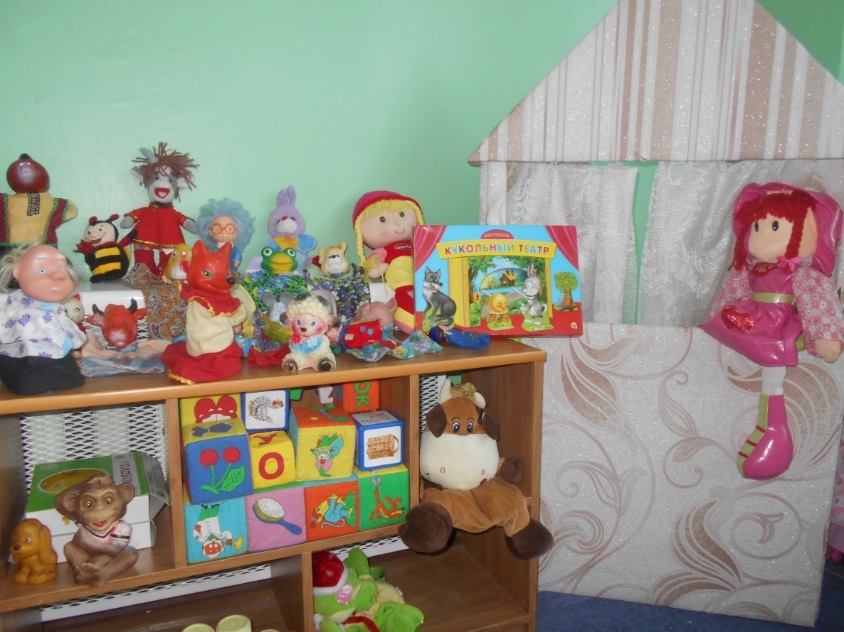 Игровой центр для девочек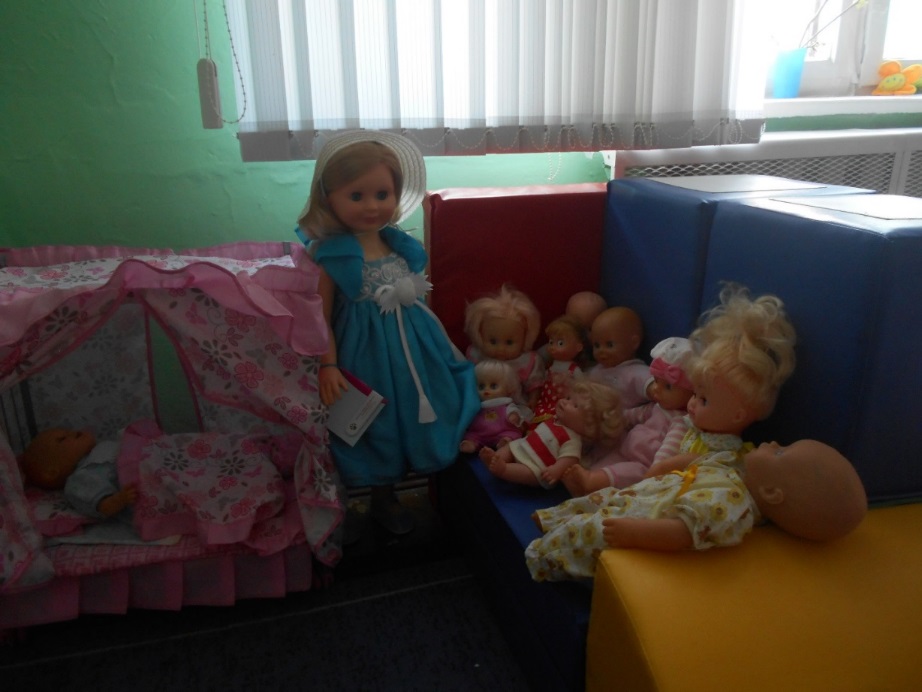 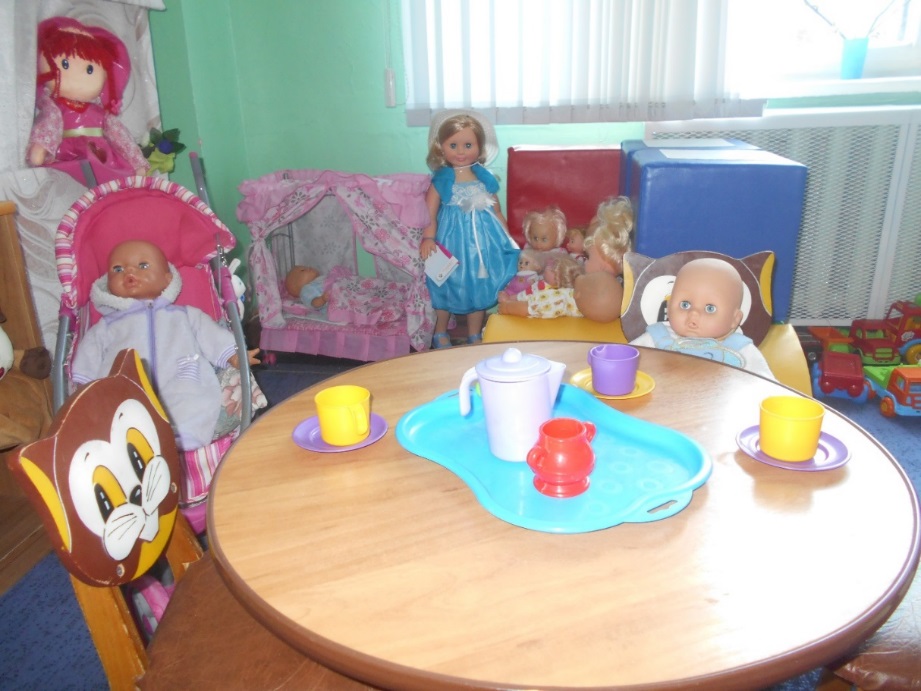 Игровой центр для мальчиков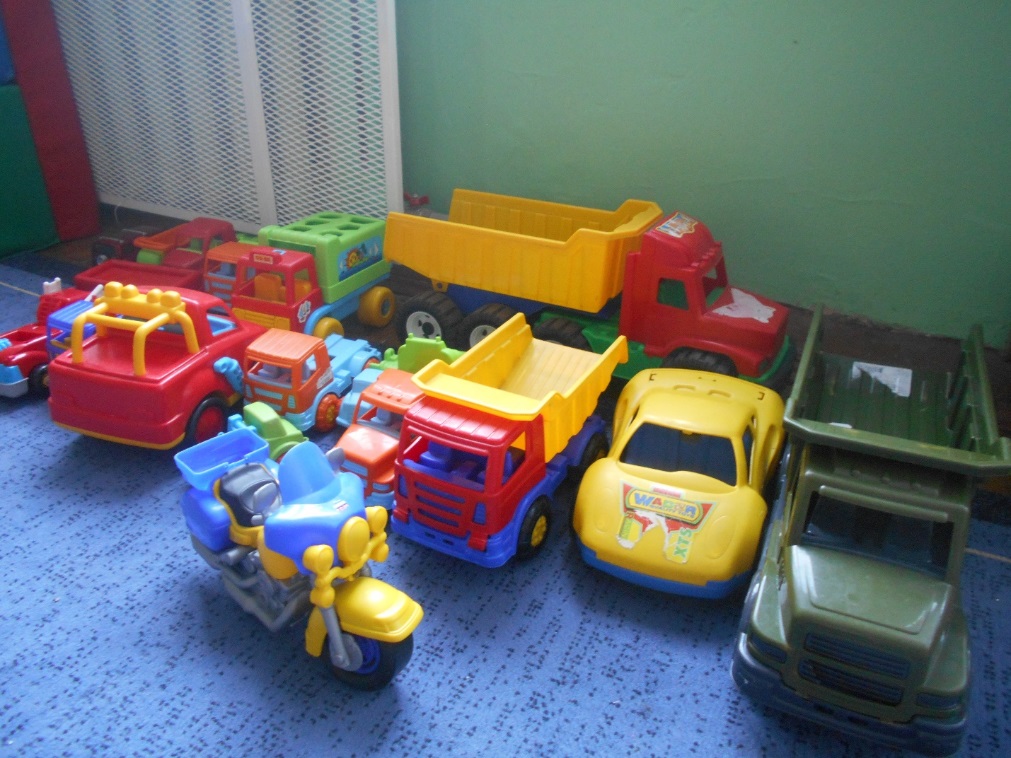 Салон красоты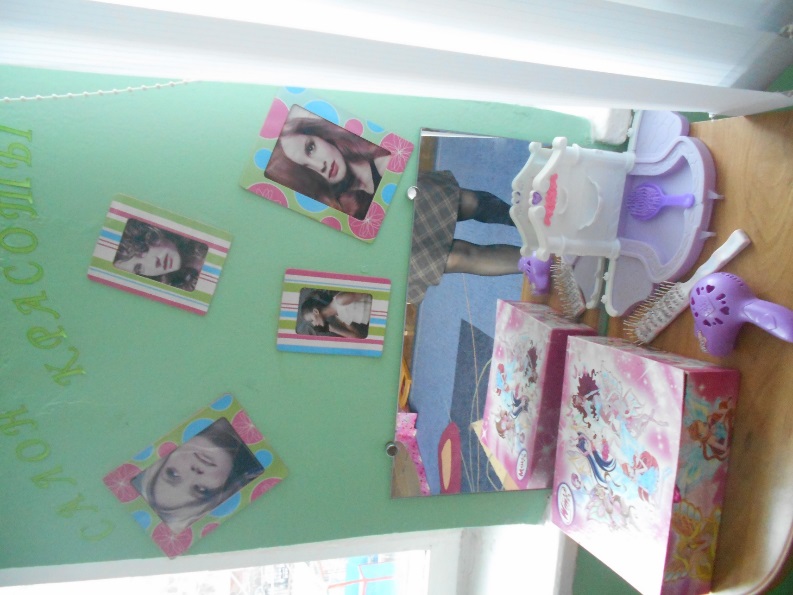 Изоцентр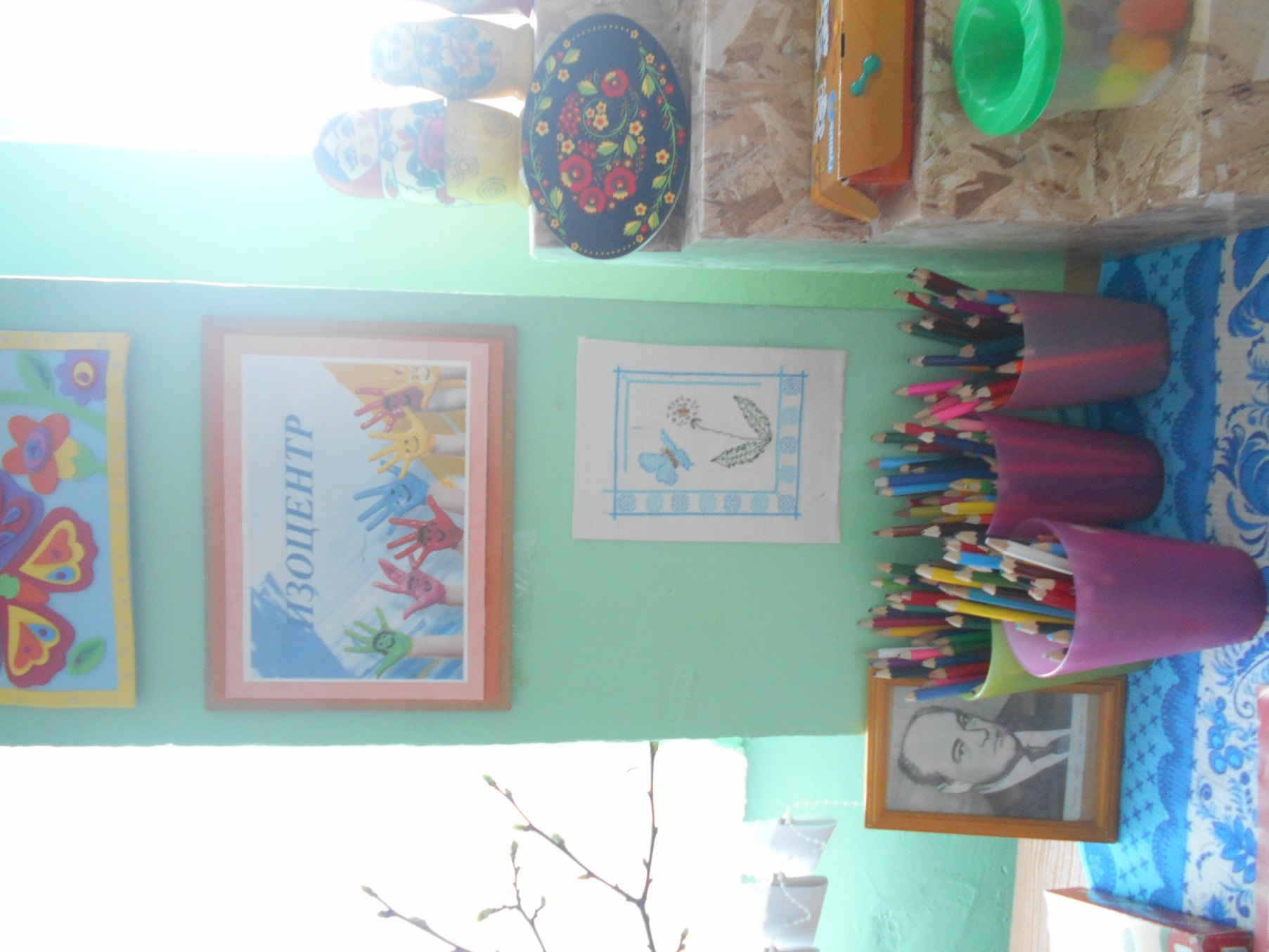 Уголок природы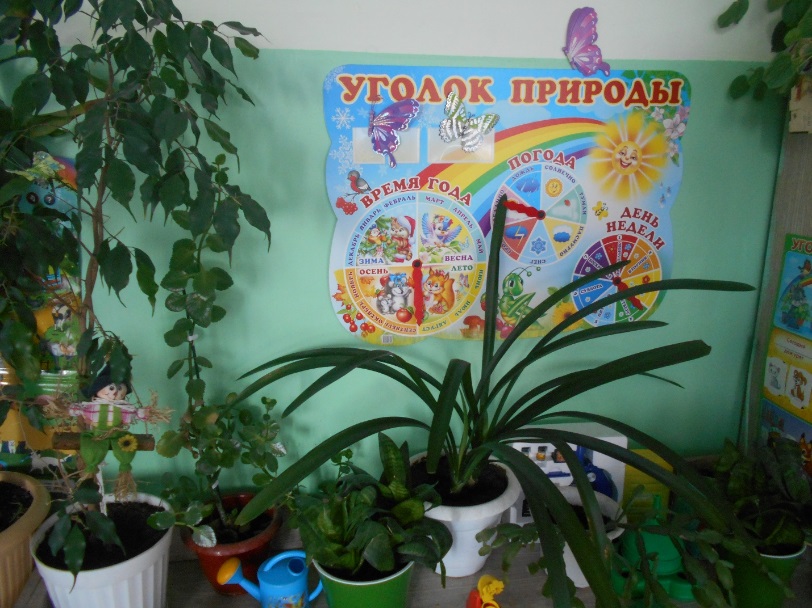 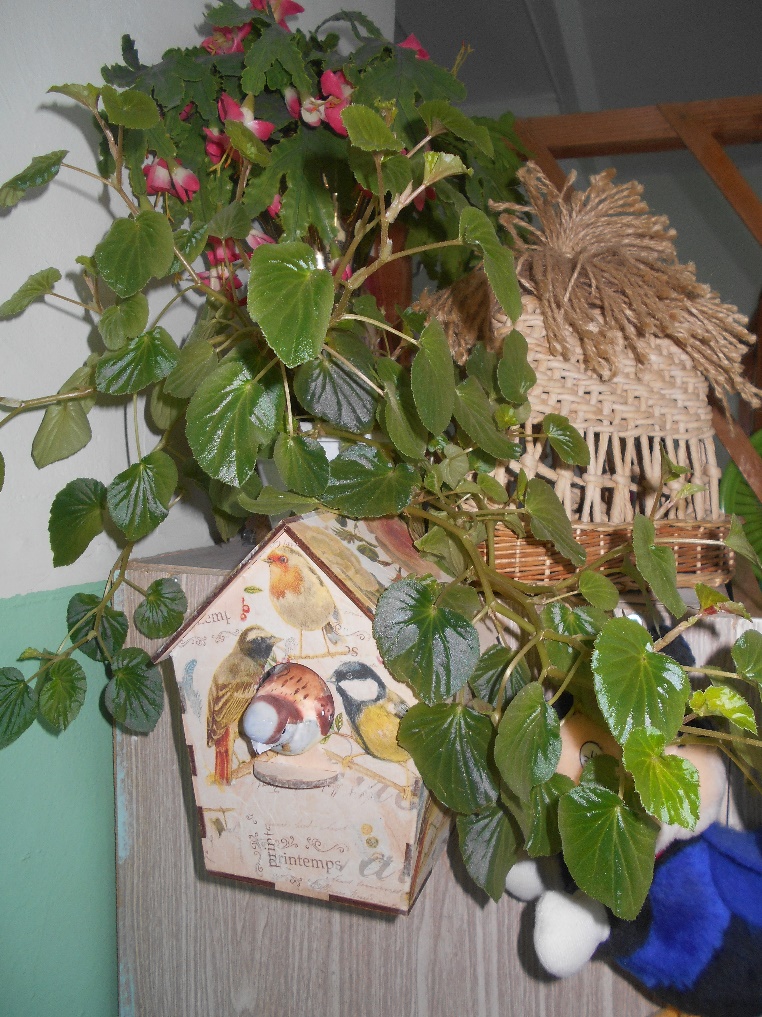 Уголок дежурства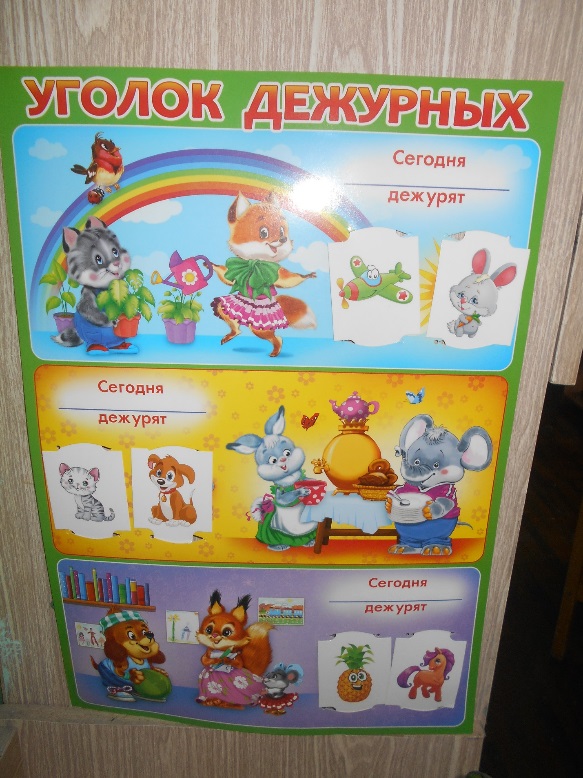 Весёлый английский 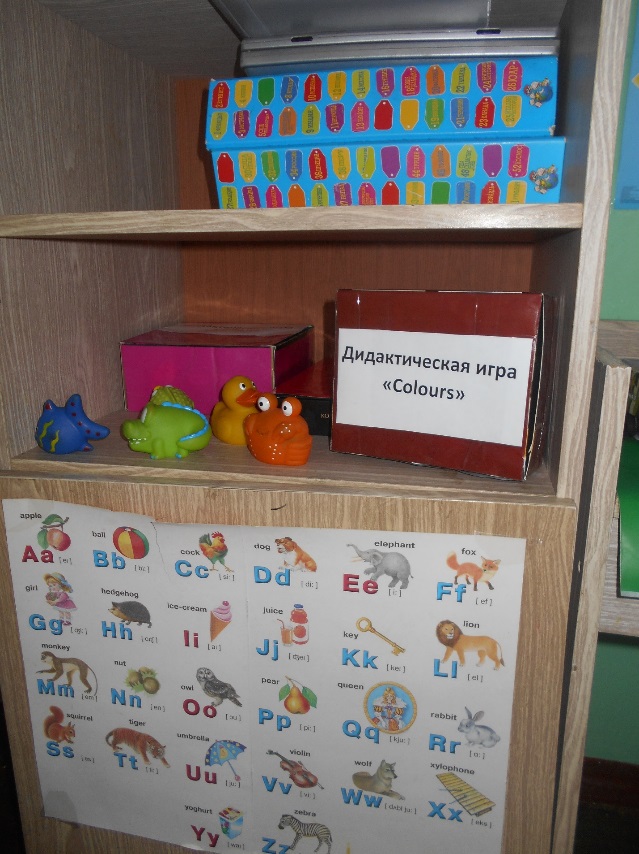 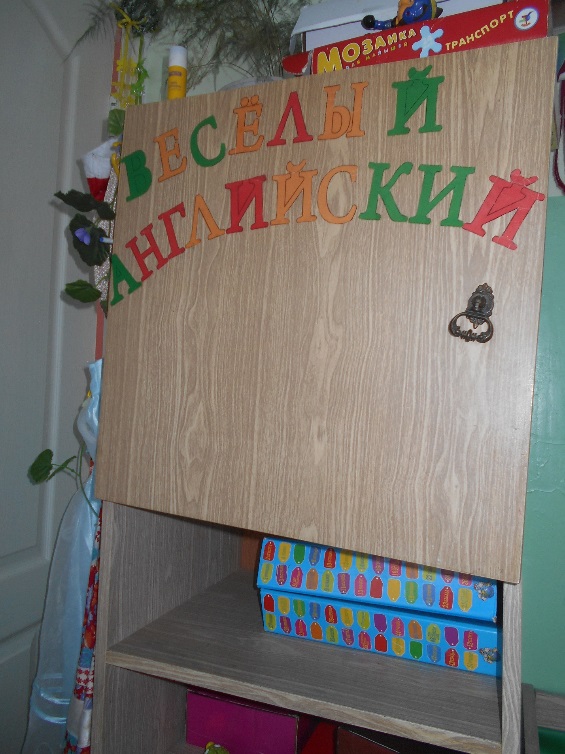 Дорожное движение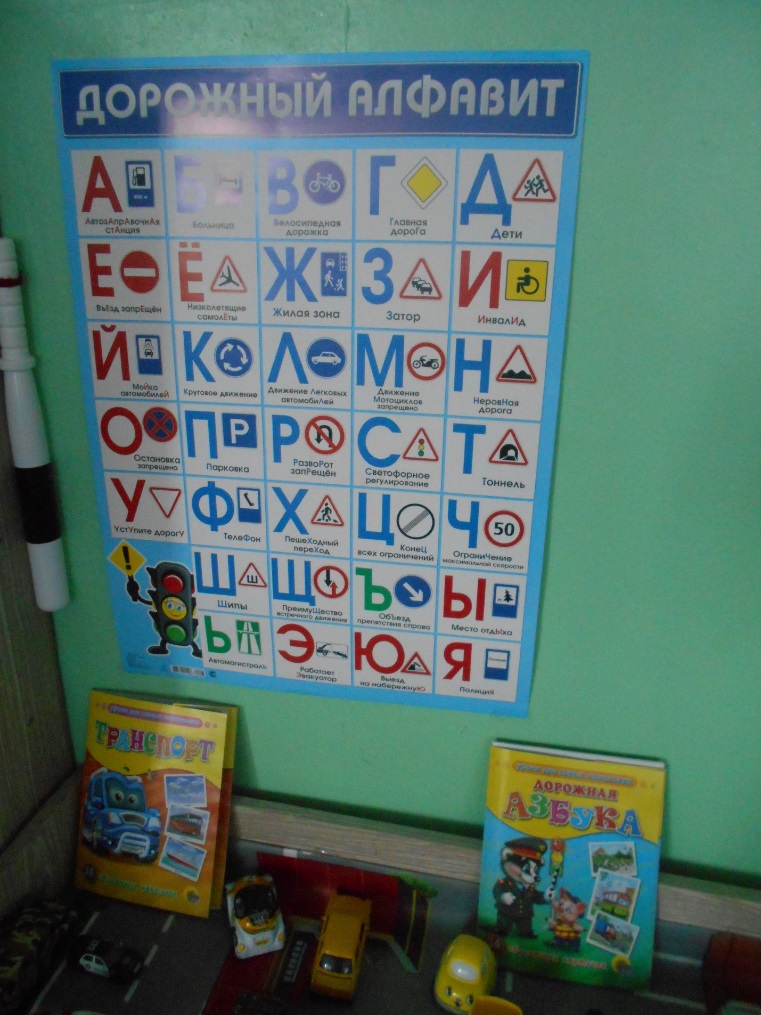 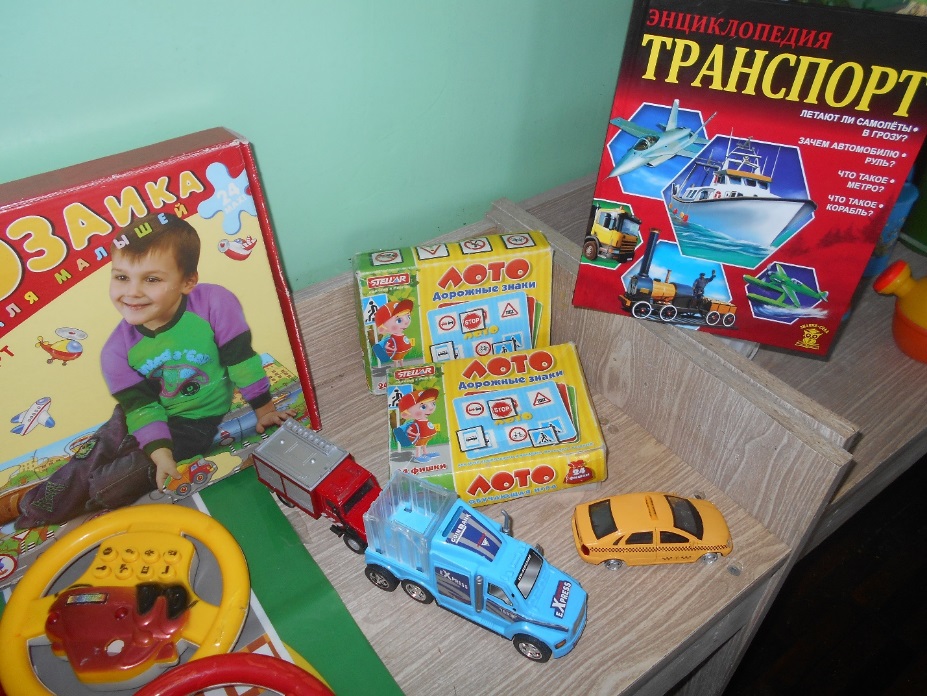 Патриотический уголок, уголок Белгородоведения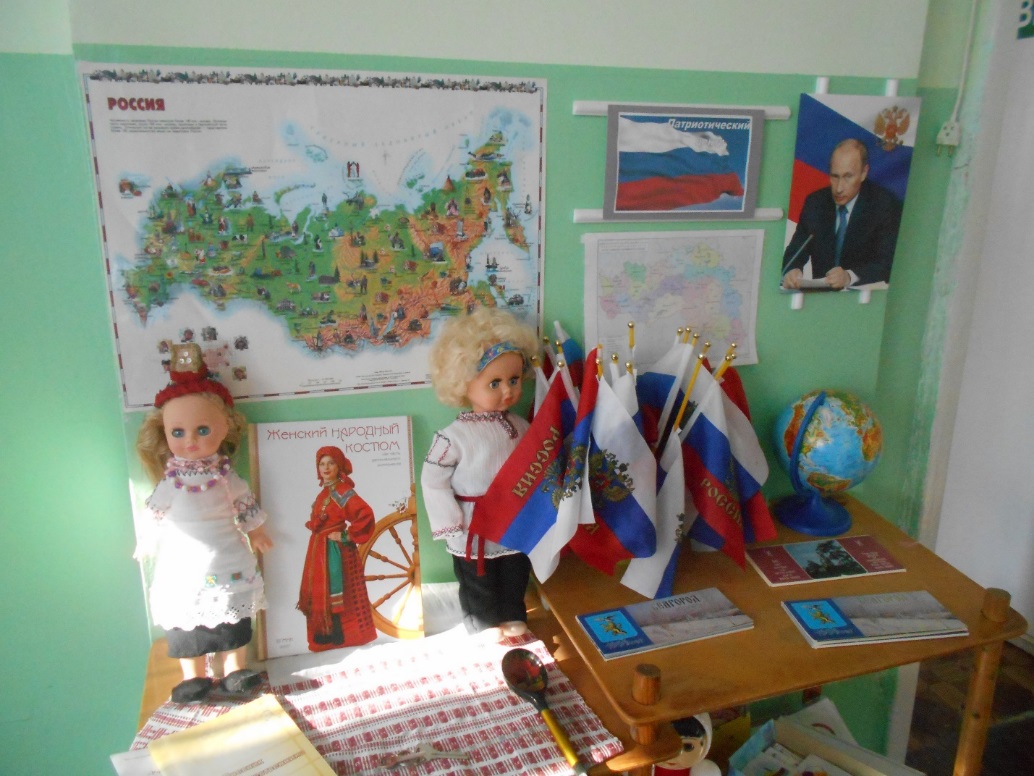 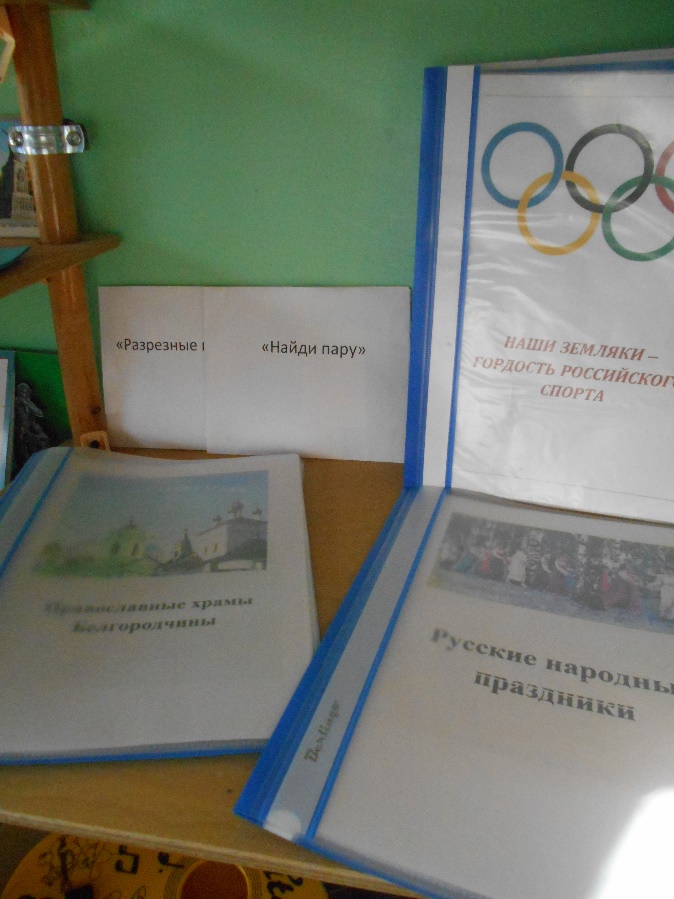 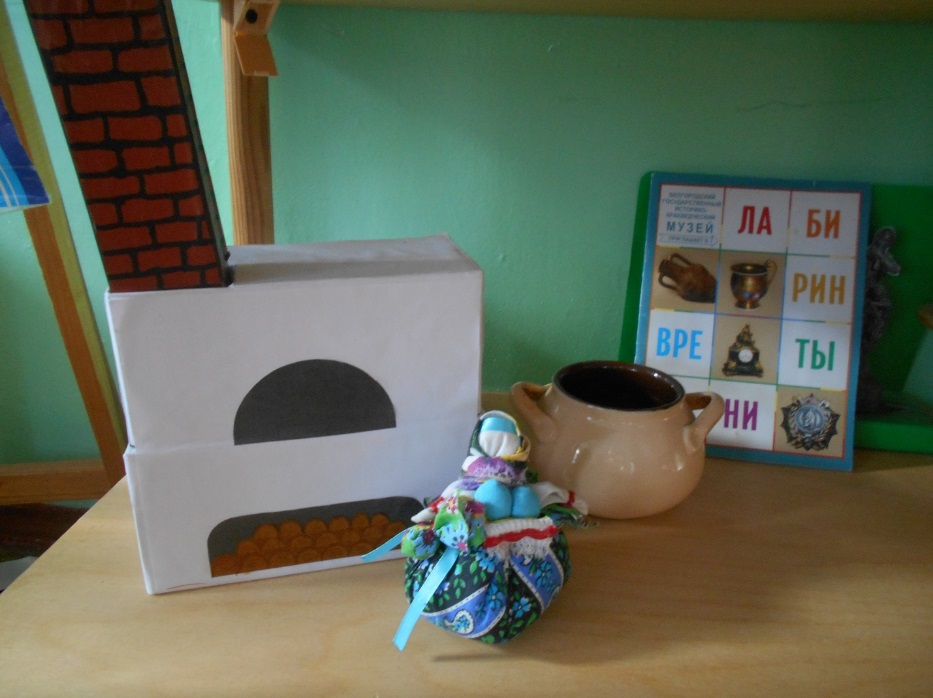 Музыкальный уголок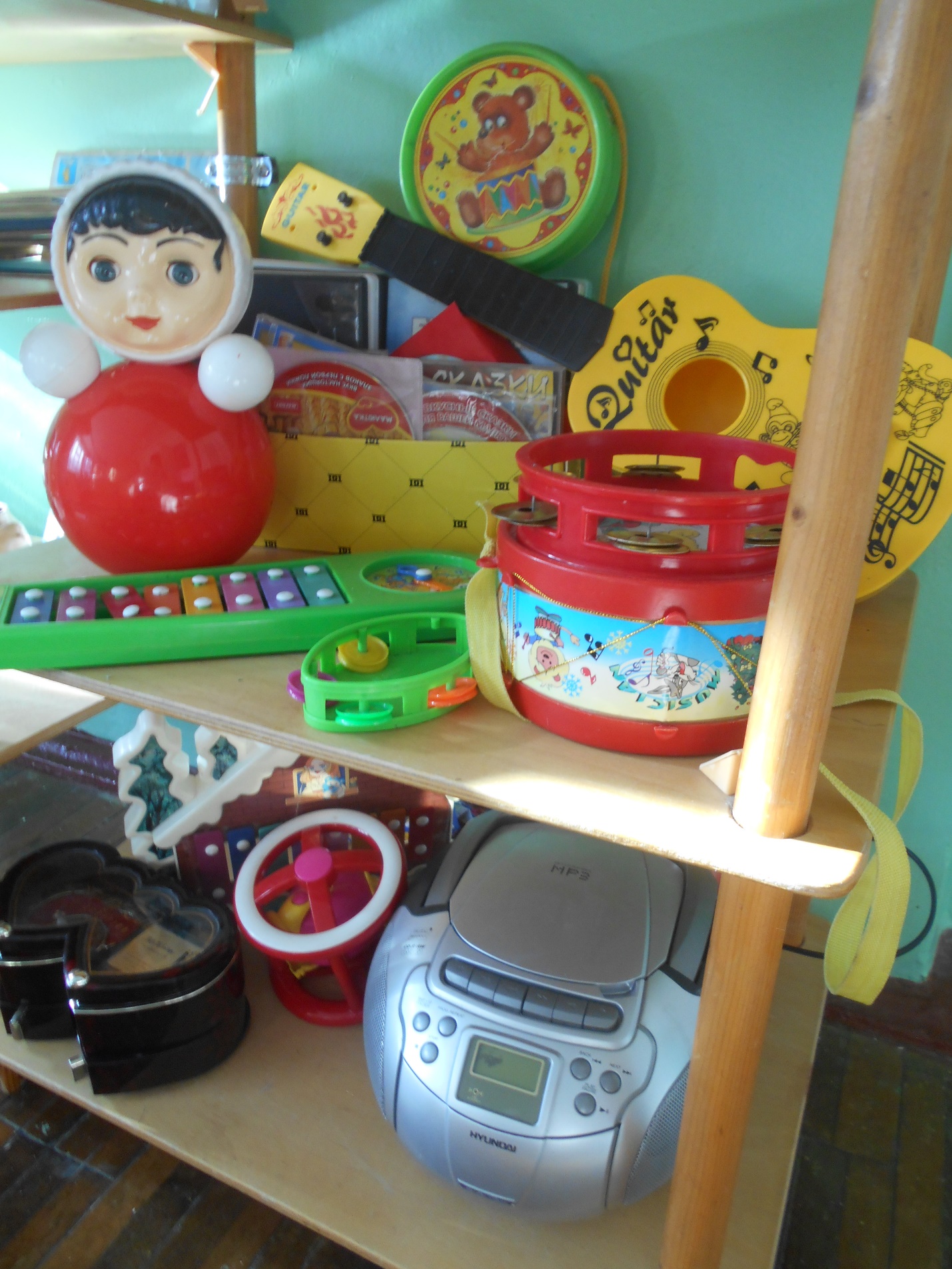 Книжный центр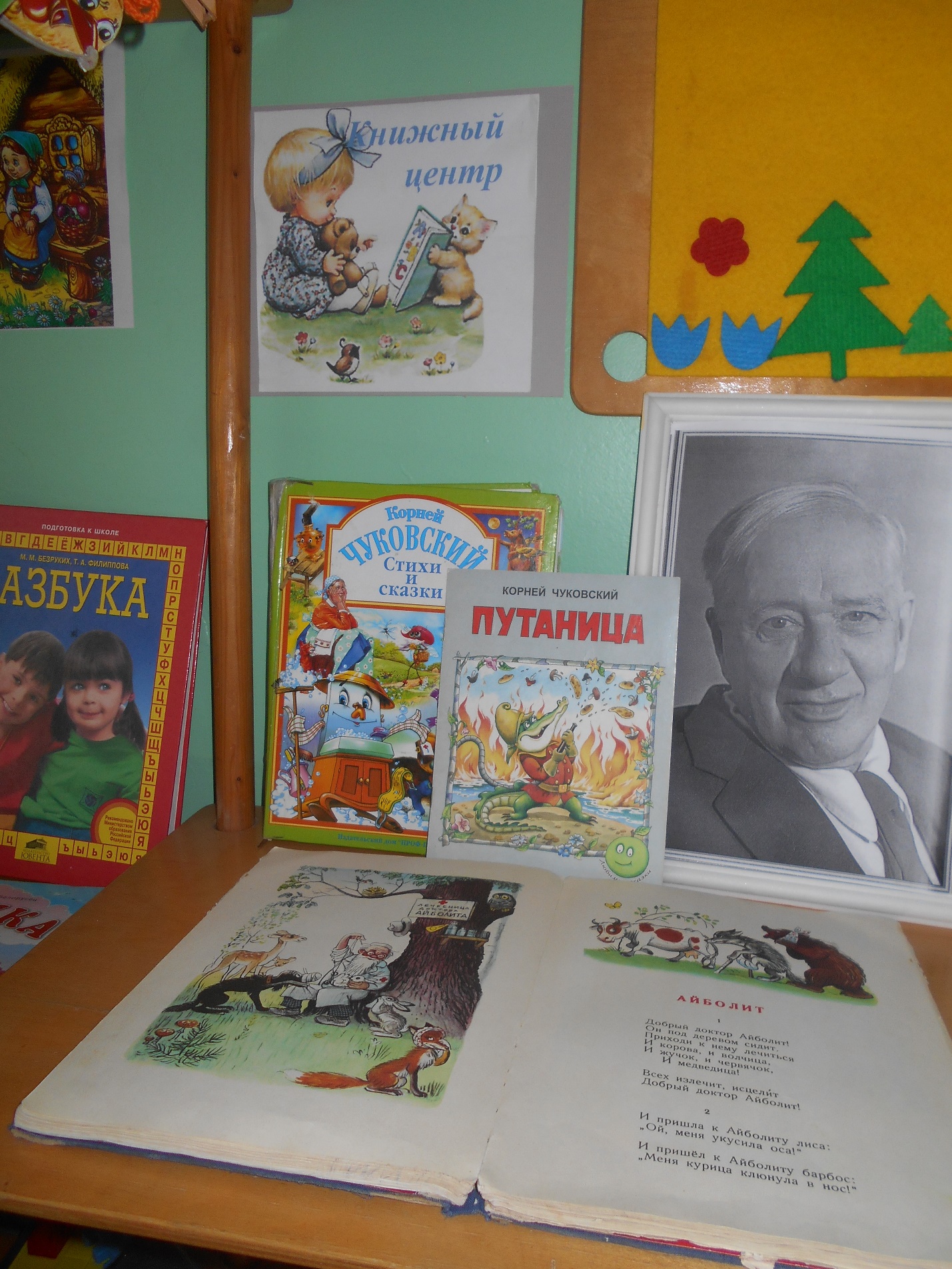 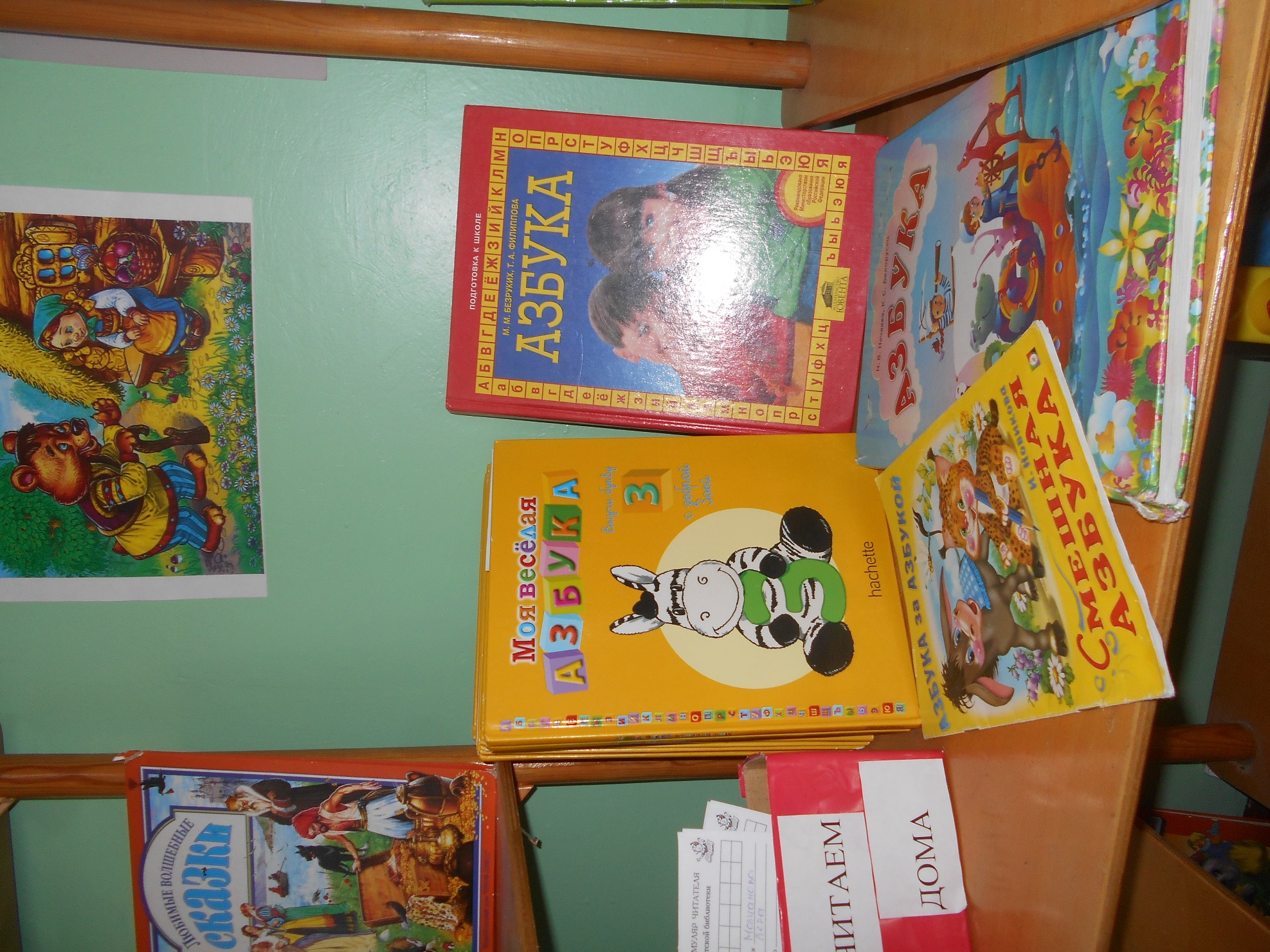 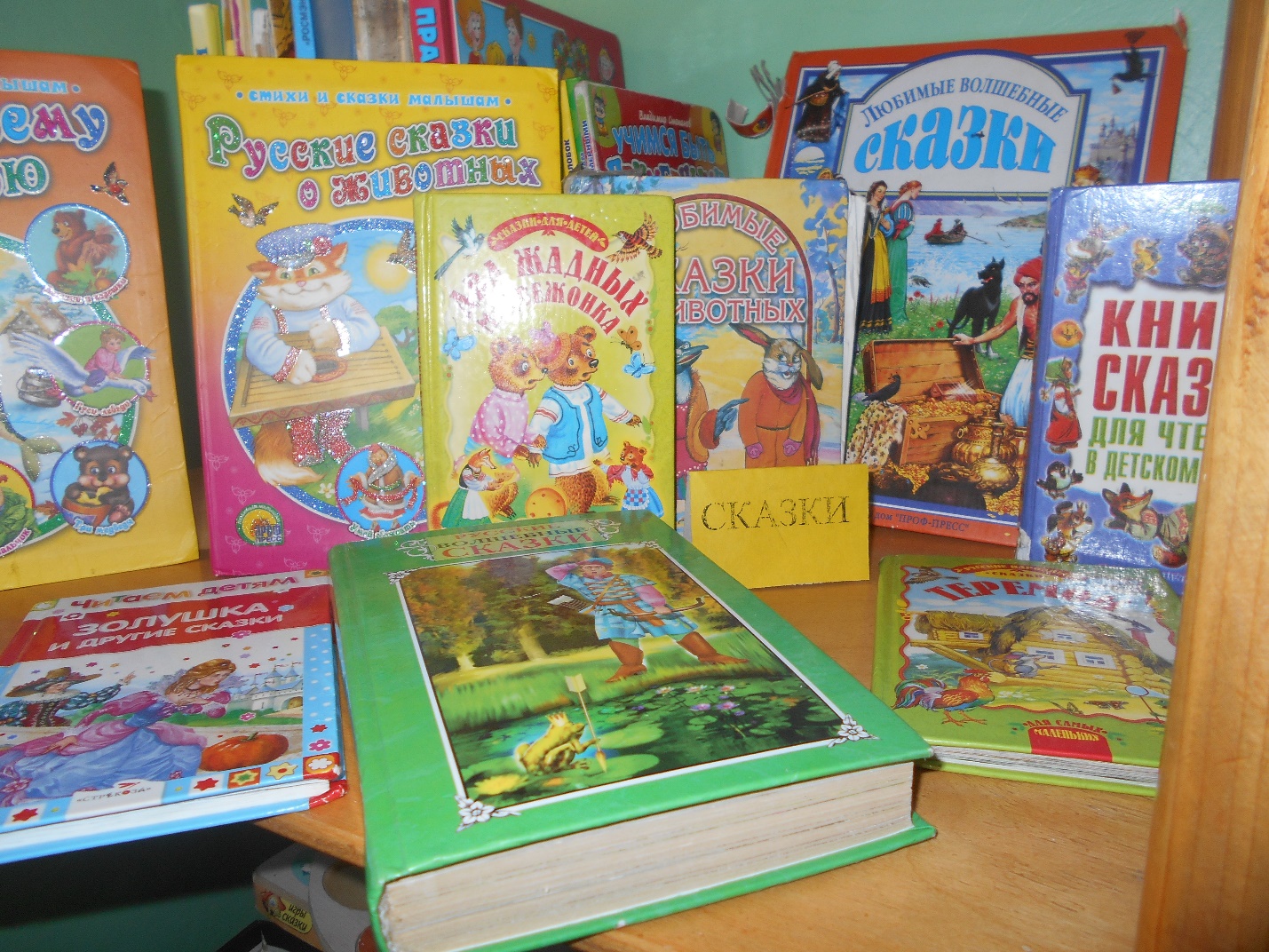 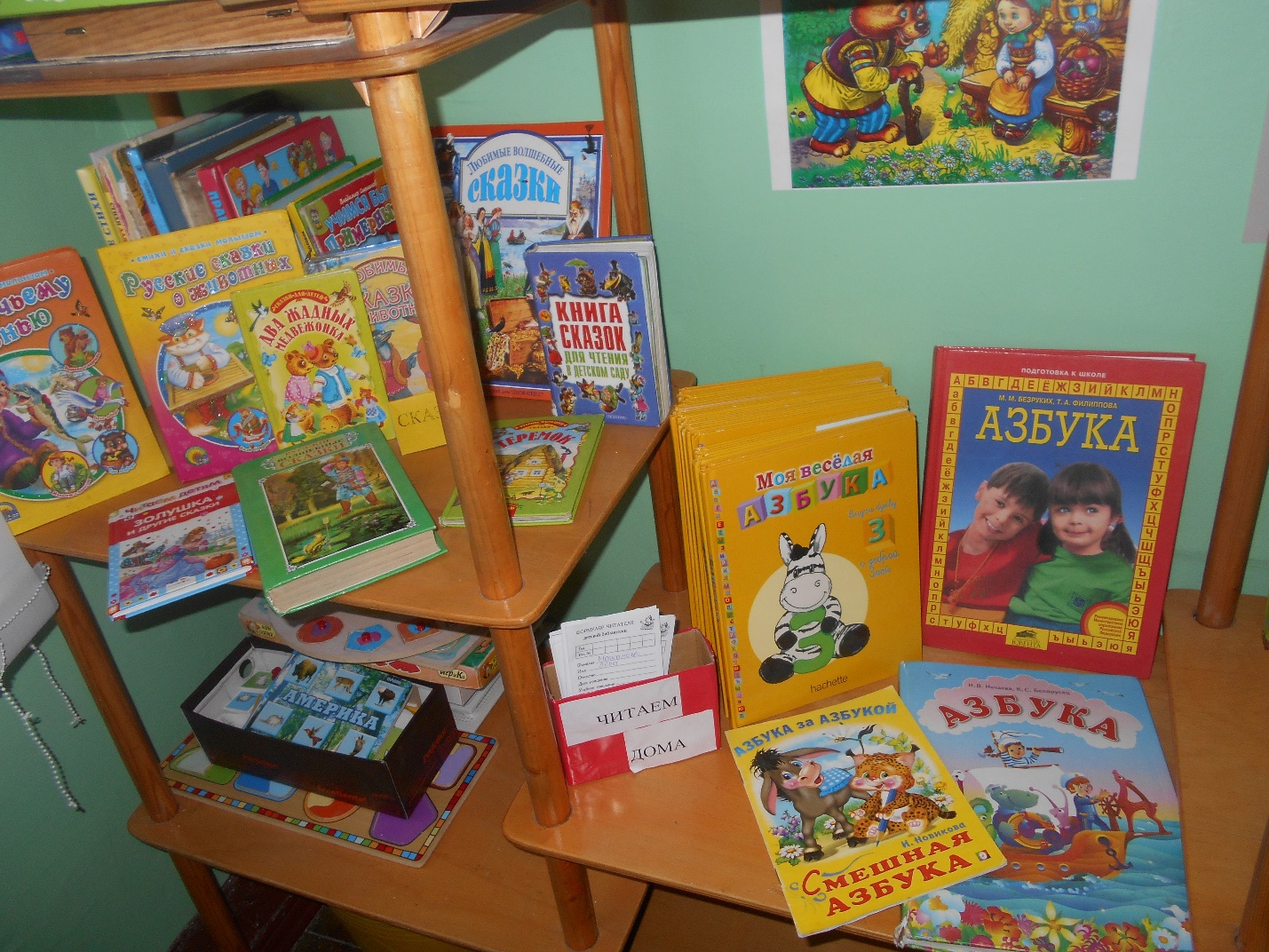 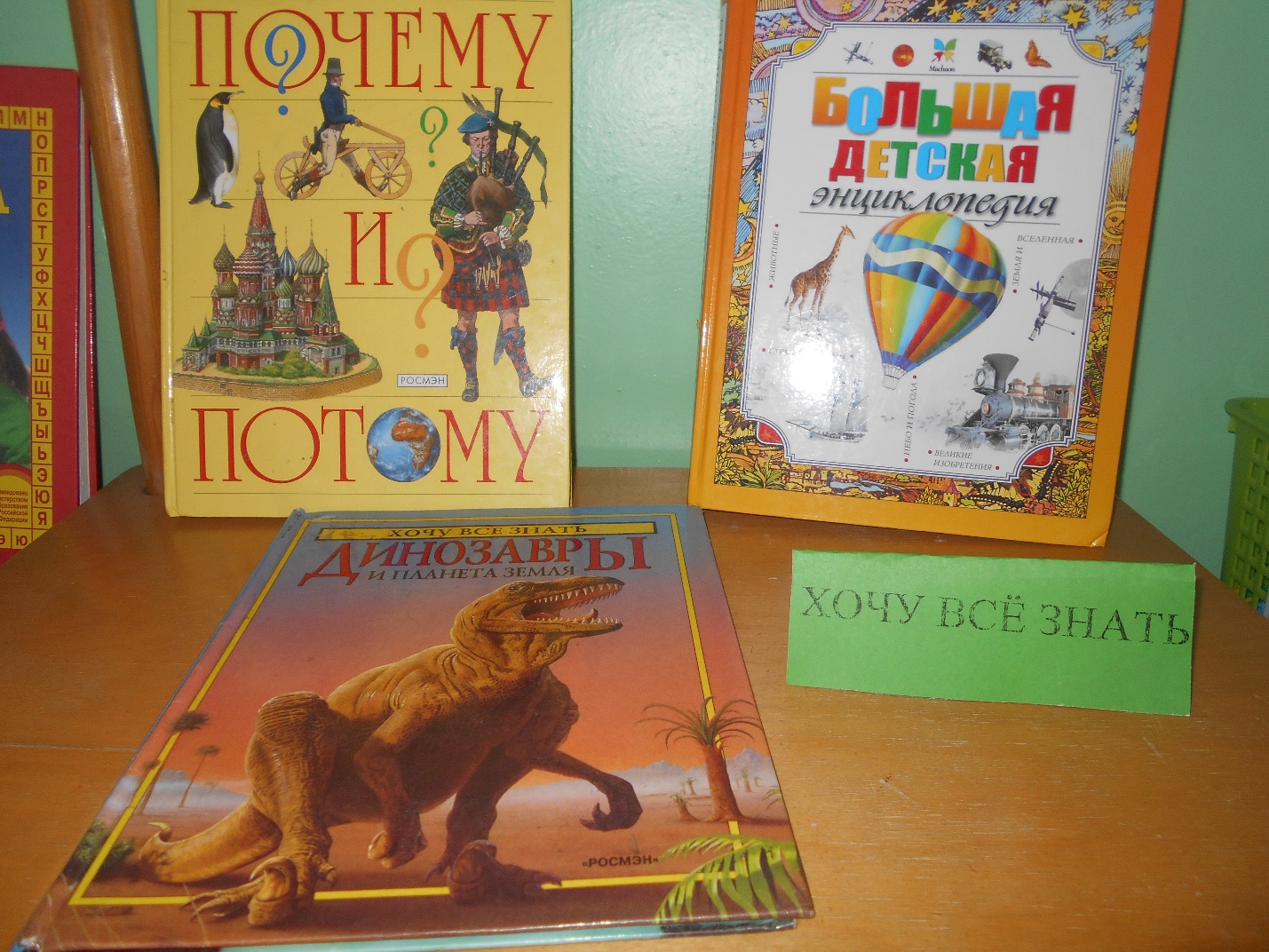 